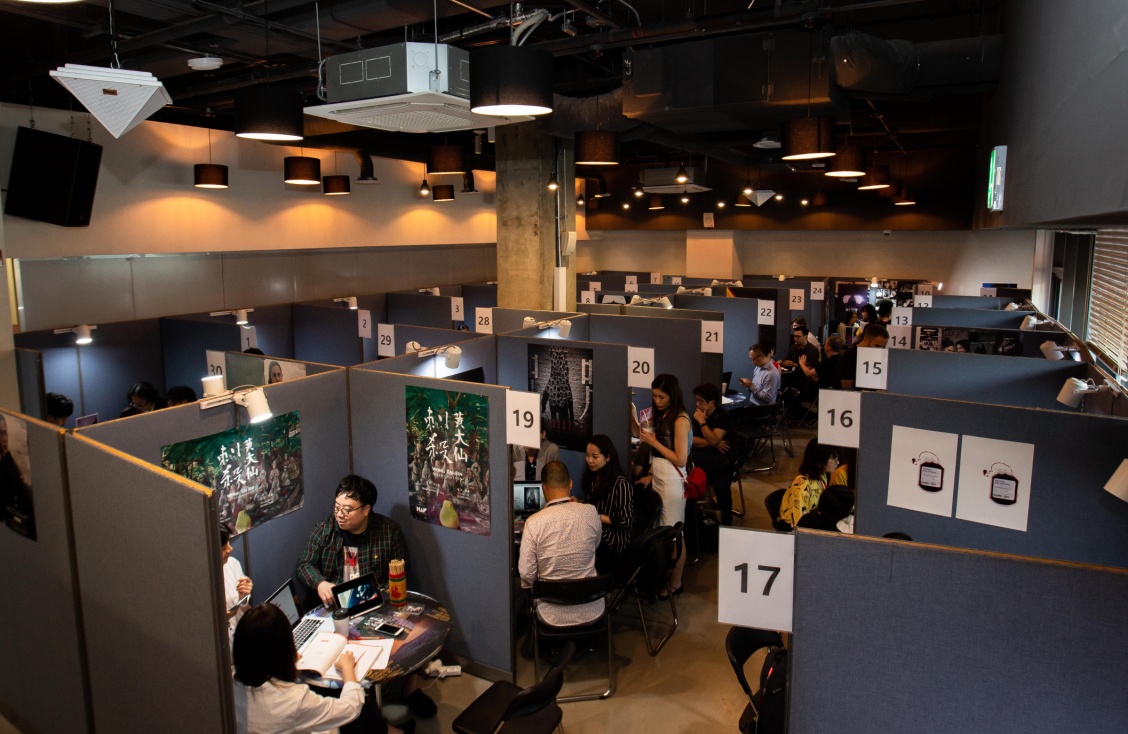 ▲ NAFF 프로젝트 마켓 비즈니스 미팅제25회 부천국제판타스틱영화제(BIFAN, 집행위원장 신철)는 올해 아시아 판타스틱 제작네트워크(Network of Asian Fantastic Films, NAFF) 프로젝트 마켓 공식 선정작 29개국 40편을 24일 발표했다. ‘잇 프로젝트’ 19편, ‘프로젝트 스포트라이트 한국’ 11편, '워크 인 프로그레스' 6편, '노르딕 장르 인베이전' 2편, ‘블러드 윈도우’ 1편, '판타스틱 7' 1편이다. 선정작 아래 도표 참조.이번 NAFF 프로젝트 마켓 공모에는 전 세계 40개국에서 202편이 출품했다. 이는 지난해보다 8개국 21편 증가한 수치이다. 심사는 김동현(메리크리스마스 본부장), 김희연(바운드엔터테인먼트 프로듀서), 김영덕(BIFAN 수석 프로그래머), 모은영(BIFAN 프로그래머), 엄용훈(BIFAN 사무국장) 등 8명이 참여했다. 김희연 심사위원은 ”개인의 내적 갈등, 사회 부조리를 다루거나 여러 장르를 아우르는 복합적인 작품들까지 각기 다른 매력으로 새롭고 독창적인 프로젝트들이 많았다”며 “팬데믹으로 힘든 시기를 모두 잘 이겨내서 완성된 판타스틱한 작품들을 BIFAN에서 함께 볼 수 있기를 기대하겠다” 심사평을 밝혔다.NAFF는 올해 처음으로 시리즈물을 출품대상에 포함했다. OTT 서비스 확산이 영상물 콘텐츠의 생산·유통·소비에 미치는 영향 등 급변하는 디지털 미디어 환경에 발맞추기 위해 시리즈물을 심사, 필리핀의 <골리앗>을 선정했다. '워크 인 프로그레스'는 서울산업진흥원 지원으로 지난해 신설했다. 코로나19로 어려움을 겪고 있는 한국 영화계에 실질적인 지원 사업을 갖는다. 색보정(D.l), 사운드 믹싱, 디지털마스터링(DCP) 등의 후반작업을 지원한다. 올해에는 지난해보다 3편이 더 많은 6편을 선정했다. 선정작들은 NAFF 개최 기간에 전 세계 장르영화 제작·투자 및 배급 관계자와 만나는 시간을 갖는다. 1:1 비즈니스 미팅은 올해에도 지난해에 이어 코로나19 확산 방지를 위해 NAFF 기간(7월 8일~13일)에 온라인 비대면으로 진행한다.BIFAN은 2008년 NAFF를 발족, 세계 최초로 장르영화 프로젝트 마켓과 환상영화학교를 운영해 왔다. 그간 <돼지의 왕>(2011) <더 테러 라이브>(2013) <3층 복도끝에서(원제: 귀신 상담사)>(2018) <모텔 아카시아>(2019) <클로젯>(2020) 등 총 65편이 제작됐고, 이 작품들은 국제영화제 초청 및 개봉을 통해 전 세계 관객들을 만났다. 제25회 BIFAN은 7월 8일부터 18일까지 개최한다. 오프·온라인 상영 및 관객 이벤트 등을 병행하며 총 11일간 국내외 관객과 함께한다.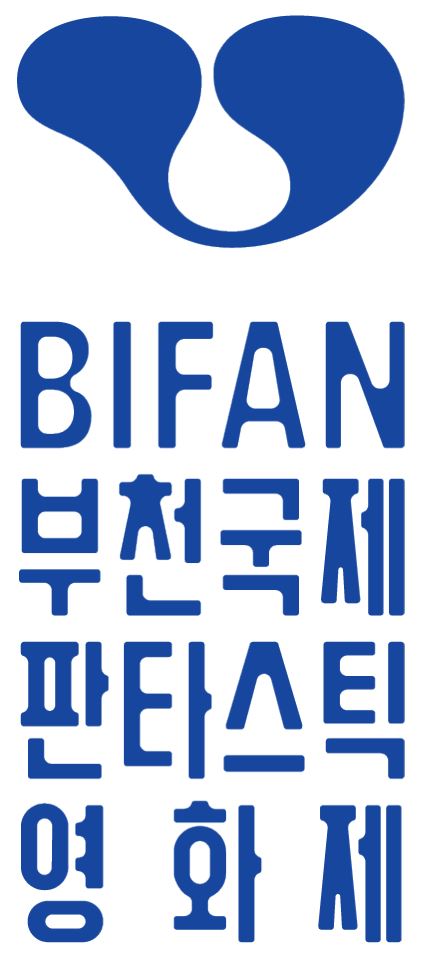 보 도 자 료보 도 자 료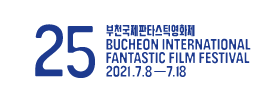 배포 및 보도 요청일 : 2021.5월. 24일 (월)배포 및 보도 요청일 : 2021.5월. 24일 (월)배포 및 보도 요청일 : 2021.5월. 24일 (월)보도자료 : 총 8쪽첨    부 : 1개 사진파일보도자료 문의 :032-327-6313(173, 174)   press@bifan.kr보도자료 문의 :032-327-6313(173, 174)   press@bifan.kr담당자 : 홍보팀 이연정, 박다솜담당자 : 홍보팀 이연정, 박다솜담당자 : 홍보팀 이연정, 박다솜제25회 부천국제판타스틱영화제,올해 NAFF 프로젝트 마켓 29개국 40편 선정! 응모작 전년 대비 8개국 21편 증가, 새롭고 독창적인 프로젝트 돋보여시리즈물 <골리앗>, ‘워크 인 프로그레스’ <1번 국도> 등 6편잇 프로젝트 선정작 19편잇 프로젝트 선정작 19편잇 프로젝트 선정작 19편잇 프로젝트 선정작 19편잇 프로젝트 선정작 19편잇 프로젝트 선정작 19편No.프로젝트국가감독프로듀서제작사1100명의 난쟁이 식인 좀비100 Midget Zombie Cannibals필리핀PhilippinesKhavn DE LA CRUZAchinette VILLAMOR,Stephan HOLLKamias Overground2108일108 Days인도네시아IndonesiaLucky KUSWANDIMuhammad ZAIDY,Meiske TAURISIAPalari Films3하얀 계곡Ash Valley미국, 중국, 캐나다USA, China, CanadaSHU ZhuAnderson LE,G WILSONEast Films4곰 같은 남자Bearlike Man인도IndiaSapna BHAVNANISapna BHAVNANI,Deepak JAYARAMWench Films5타락한 운명The Befallen미국USA-Tim KWOK,Riccardo ANGELINIConvergence Entertainment6예상 가능한 미래Conceivable싱가포르, 태국Singapore, ThailandSarah-Tabea SAMMELCHAN Gin KaiSilver Media7골리앗Goliath필리핀PhilippinesDodo DAYAOPatti LAPUS,Bianca BALBUENA,Bradley LIEWEpicmedia Productions Inc.8영혼과 대화하는 법How to Talk with Spirits미국USAQuentin LEEQuentin LEEMargin Films9헝그리 고스트 다이너Hungry Ghost Diner말레이시아MalaysiaWe Jun CHOBenji LIM,Yve Vonn LEEKinovisuals10치유의 땅The Land of Healing베트남VietnamHoang LEThanh TRAN-11라스트 문The Last Moon영국UKSean McCONVILLEStephanie JOALLANDFrenzy Films Ltd.12미트라, 불을 꺼, 혼자가 아니야!Mitra, Turns off the Light to See아르헨티나ArgentinaDiego BELLOCCHIOJavier DIAZ,Yamila BARNASTHPOLCoruya Cine13쿠렌트의 달The Moon of the Kurent슬로베니아, 마케도니아, 세르비아, 몬테네그로Slovenia, Macedonia, Serbia, MontenegroTomaz GORKICNejc SAJE,Tomi MATICStrup Produkcija14도화Peaches홍콩, 대만, 미국, 프랑스, 독일, 체코Hong Kong, Taiwan, USA, France, Germany, Czech RepublicJenny SUENCoco FRANCINI,Juliette SCHRAMECK,Justine O,Roger HUANGDirty Films15포털, 별을 향해The Portal시리아, 프랑스Syria, FranceChadi ABO--16퀀텀 수어사이드Quantum Suicide일본, 필리핀Japan, PhilippinesMikhail REDTaro IMAI,Micah TADENA,Malou SANTOSHarakiri Films Llc.17야수는 음악을 원해Untitled Music Monster Movie미국, 노르웨이USA, Norway-Emerson MACHTUSMini Mach Media18스이코The Water Sprite일본JapanKANEKO MasakazuKATAYAMA TakeshiNippon Shuppan Hanbai, Inc.19화이트 킹The White King라오스, 스페인Laos, SpainMattie DOAnnick MAHNERT,Douangmany SOLIPHANHScreen Division프로젝트 스포트라이트 한국 선정작 11편프로젝트 스포트라이트 한국 선정작 11편프로젝트 스포트라이트 한국 선정작 11편프로젝트 스포트라이트 한국 선정작 11편프로젝트 스포트라이트 한국 선정작 11편프로젝트 스포트라이트 한국 선정작 11편No.프로젝트국가감독프로듀서제작사16시간 후 너는 죽는다You Will Die in 6 Hours한국Korea박수영PARK Suyeong이은경LEE Eunkyung(주)영화사조아ZOA FILMS2E.S.P.E.S.P.한국Korea정재훈JUNG Jae-hoon고유희KO Yoohee프로덕션 아하Production AHA3공작새Peacock한국Korea변승빈BYUN Sungbin봉수지BONG Suji(주)이에스픽쳐스ES Pictures4내가 죽은 집House I Died한국Korea노도연NOH Doyeon--5물귀신Water Ghost한국Korea임지훈LIM Jiehun구성목KOO Sungmok콘텐츠 지CONTENTS G6라나4Lana4한국Korea심요한SHIM Yohan--7버스터(가제)Buster한국Korea김수정KIM Soojung김화범KIM Hwabeom(주)인디스토리INDIESTORY Inc.8아시아Asia한국Korea이정섭LEE Jung-sub강태우KANG Taeu(주)뉴플러스오리지널 아시아필름랩NEWPLUS ORICINAL INC. ASIA FILMLAB9집사 다비드David, a Butler한국Korea소재웅SO Jaewoong--10캠프 페이지Camp Page한국Korea장우진JANG Woojin한선희HAN Sunhee플레인 픽처스Plain Pictures11패닉Panic한국Korea송광호SONG Kwang-ho제정훈JE Jung-hun(주)그리고픽쳐스GreeGo PICTURES노르딕 장르 인베이전 선정작 2편노르딕 장르 인베이전 선정작 2편노르딕 장르 인베이전 선정작 2편노르딕 장르 인베이전 선정작 2편노르딕 장르 인베이전 선정작 2편노르딕 장르 인베이전 선정작 2편No.프로젝트국가감독프로듀서제작사1흑색종Melanoma덴마크, 영국Denmark, UKMichael PANDUROJón HAMMER,Rachel RICHARDSON-JONES,Simeon HALLIGANAdomeit Film, Grimmfest Films2거기 누구 있나요Who's There노르웨이NorwaySeverin ESKELANDSeverin ESKELAND,Reinert HORNELAND,Jimmi SALOMONSEN,Magne STEINSVOLLEske & Horn Filmproduksjon AS블러드 윈도우 선정작 1편블러드 윈도우 선정작 1편블러드 윈도우 선정작 1편블러드 윈도우 선정작 1편블러드 윈도우 선정작 1편블러드 윈도우 선정작 1편No.프로젝트국가감독프로듀서제작사1모계Matria칠레, 아르헨티나, 스페인Chile, Argentina, SpainSandra ARRIAGADALucio ROJAS,Pablo GUISAFemtastica Films판타스틱 7 선정작 1편판타스틱 7 선정작 1편판타스틱 7 선정작 1편판타스틱 7 선정작 1편판타스틱 7 선정작 1편판타스틱 7 선정작 1편‘판타스틱7’ 출품 선정작은 칸국제영화제 필름마켓 공식 발표 후 공개함.‘판타스틱7’ 출품 선정작은 칸국제영화제 필름마켓 공식 발표 후 공개함.‘판타스틱7’ 출품 선정작은 칸국제영화제 필름마켓 공식 발표 후 공개함.‘판타스틱7’ 출품 선정작은 칸국제영화제 필름마켓 공식 발표 후 공개함.‘판타스틱7’ 출품 선정작은 칸국제영화제 필름마켓 공식 발표 후 공개함.‘판타스틱7’ 출품 선정작은 칸국제영화제 필름마켓 공식 발표 후 공개함.워크 인 프로그레스 선정작 6편워크 인 프로그레스 선정작 6편워크 인 프로그레스 선정작 6편워크 인 프로그레스 선정작 6편워크 인 프로그레스 선정작 6편워크 인 프로그레스 선정작 6편No.프로젝트국가감독프로듀서제작사11번국도Route1한국Korea강경태KANG Kyungtae이지영LEE Jiyoung너머필름BEYOND FILM2끝까지 달린다Run Run Run!한국Korea김원진KIM Wonjin-보이저1호Voyager13마인드 유니버스Mind Universe한국Korea김진무KIM Jinmoo김경선KIM Kyungsun굿인스토리GOODINSTORY4사잇소리Exist Within한국Korea김정욱KIM Jungwook정민아JUNG Minah(주)트루 라이즈 픽쳐스True Rise Pictures Inc.5지구별 방랑자Earth Vagabond한국Korea유최늘샘YOO CHOI Neulsaem--6청춘하라Be Young한국Korea신재명SHIN Jaemyoung김주한KIM Joohan(주)하늬바람Hanui Baram Co., Ltd.